                                                                                                                Приложение к распоряжениюГосударственной корпорации «Ростех»                                                                                                       от 29 января 2020 № 14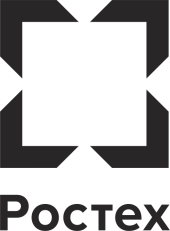 МЕТОДИЧЕСКИЕ РЕКОМЕНДАЦИИпо заполнению справки о доходах, расходах, об имуществе и обязательствах имущественного характера работниками Государственной корпорации «Ростех»и гражданами, претендующими на замещение должности в Государственной корпорации «Ростех»г.Москва2020I. Общие положенияНастоящие Методические рекомендации разработаны в соответствии с требованиями федеральных законов, актов Президента Российской Федерации, Правительства Российской Федерации, нормативных правовых актов федеральных органов исполнительной власти, изданных в пределах их компетенции, правовых актов Государственной корпорации «Ростех» (далее – Корпорация), а также с учетом Методических рекомендаций Минтруда России  и предназначены для практического применения:а) работниками Корпорации и гражданами, претендующими на замещение должностей в Корпорации, при заполнении по утвержденной Президентом Российской Федерации форме справки о полученных ими доходах, расходах, об имуществе и обязательствах имущественного характера, а также справки о доходах, расходах, об имуществе и обязательствах имущественного характера (далее – Справки) супруги (супруга) и несовершеннолетних детей;б) Департаментом безопасности и профилактики коррупционных правонарушений при проведении в установленном порядке проверки сведений, содержащихся в Справках.Перечень должностей Корпорации, при назначении на которые граждане и при замещении которых работники Корпорации обязаны представлять сведения о своих доходах, расходах, об имуществе и обязательствах имущественного характера, а также сведения о доходах, расходах, об имуществе и обязательствах имущественного характера своих супруги (супруга) и несовершеннолетних детей (далее – Перечень), утверждается приказом генерального директора Корпорации.Работники, замещающие включенные в Перечень должности в Корпорации, ежегодно, 
не позднее 30 апреля года, следующего за отчетным, представляют:а) сведения о своих доходах, полученных за отчетный период (с 1 января по 31 декабря) от всех источников (включая заработную плату, пенсии, пособия, иные выплаты, и доходы, полученные в порядке наследования), сведения о расходах (если расходы превышают размер совокупного дохода супруга и супруги за последние три года, предшествующие отчетному году), сведения об имуществе, принадлежащем ему на праве собственности, сведения о счетах в банках и иных кредитных организациях, ценных бумагах, и о своих обязательствах имущественного характера по состоянию на конец отчетного периода;б) сведения о доходах супруги (супруга) и несовершеннолетних детей, полученных за отчетный период (с 1 января по 31 декабря) от всех источников (включая заработную плату, пенсии, пособия, иные выплаты, и доходы, полученные в порядке наследования), сведения о расходах (если расходы превышают размер совокупного дохода супруга и супруги за последние три года, предшествующие отчетному году), а также сведения об имуществе, принадлежащем им на праве собственности, сведения о счетах в банках и иных кредитных организациях, ценных бумагах и обязательствах имущественного характера по состоянию на конец отчетного периода. 	В случае замещения работником нескольких должностей (внутреннее совместительство), замещение которых влечет обязанность представлять сведения, то таким работником заполняется одна справка с указанием обеих должностей.При внешнем совместительстве (работником заключен трудовой договор о выполнении в свободное от основной работы время другой регулярной оплачиваемой работы у другого работодателя) работник, замещающий должности в разных организациях, замещение которых влечет обязанность представлять сведения, представляет в данные организации две справки (заполняются отдельно для каждой должности). Количество справок, представляемых в отношении членов семьи, не меняется.Если последний день срока представления сведений приходится на нерабочий день, то сведения представляются в последний рабочий день. В нерабочий день сведения могут быть сданы в организацию почтовой связи до 24 часов последнего дня срока их сдачи.Требованиями антикоррупционного законодательства не предусматривается освобождение работника от исполнения обязанности представлять сведения, в том числе в период нахождения его в отпуске (включая все виды предусмотренных законодательством отпусков), период временной нетрудоспособности или иной период неисполнения должностных обязанностей.При невозможности представить сведения лично они должны быть сданы в организацию почтовой связи до 24 часов последнего дня срока их сдачи.Представление сведений после увольнения работника в период с 1 января по 30 апреля не требуется.Граждане, претендующие на замещение включенных в Перечень должностей в Корпорации, представляют:а) сведения о своих доходах, полученных от всех источников (включая доходы по прежнему месту работы (службы) или месту замещения выборной должности, пенсии, пособия, иные выплаты, и доходы, полученные в порядке наследования) за календарный год, предшествующий году подачи документов для замещения должностей в Корпорации, а также сведения об имуществе, принадлежащем им на праве собственности, сведения о счетах в банках и иных кредитных организациях, ценных бумагах и обязательствах имущественного характера по состоянию на первое число месяца, предшествующего месяцу подачи документов для замещения должности в Корпорации (на отчетную дату); б) сведения о доходах супруги (супруга) и несовершеннолетних детей, полученных от всех источников (включая заработную плату, пенсии, пособия, иные выплаты, и доходы, полученные в порядке наследования) за календарный год, предшествующий году подачи гражданином документов для замещения должности в Корпорации, а также сведения об имуществе, принадлежащем им на праве собственности, сведения о счетах в банках и иных кредитных организациях, ценных бумагах, и обязательствах имущественного характера по состоянию на первое число месяца, предшествующего месяцу подачи гражданином документов для замещения должности в Корпорации (на отчетную дату).Под отчетным периодом понимается период с 1 января по 31 декабря года, предшествующего году представления сведений о доходах, расходах, об имуществе и обязательствах имущественного характера.Для граждан, претендующих на замещение включенных в Перечень должностей в Корпорации, отчетной датой является первое число месяца, предшествующего месяцу подачи документов для замещения должности, то есть даты заполнения Справки (если претендующий гражданин представляет Cправку 10 июня 2020 г., то отчетной датой будет 1 мая 2020 г.). При представлении Cправок на членов семьи следует иметь в виду следующее:а) Справка на супругу (супруга) представляется в том случае, если на дату ее представления супруги состоят в зарегистрированном браке (официальной датой вступления в брак считается дата, указанная в свидетельстве о регистрации брака);б) в случае регистрации брака в период с 1 января по 30 апреля текущего года (период для представления Справки за отчетный год) необходимо также представить сведения о доходах, об имуществе и обязательствах имущественного характера супруги (супруга) за отчетный год (в том числе в случае, если работник уже сдал Справку в отношении себя).При расторжении брака датой расторжения брака считается дата, указанная в свидетельстве о расторжении брака.Если расторжение брака осуществляется через суд, то датой расторжения брака будет дата вступления в силу постановления суда (по истечении 30 дней с момента вынесения судом постановления о прекращении брака, если вынесенное постановление не было обжаловано);в) к несовершеннолетним относятся дети, не достигшие восемнадцати лет. Возраст совершеннолетия наступает в двадцать четыре часа даты, следующей за датой рождения, указанной в свидетельстве о рождении. Таким образом, если на отчетную дату ребенок стал совершеннолетним, то представление сведений о его доходах, об имуществе и обязательствах имущественного характера не требуется.В случае если работник является опекуном (попечителем), усыновителем несовершеннолетнего ребенка, то сведения в отношении данного ребенка подлежат представлению.В случае если супруга (супруг) работника является опекуном (попечителем), усыновителем несовершеннолетнего ребенка, то сведения в отношении данного ребенка рекомендуется представить.Сведения в отношении несовершеннолетних детей, проживающих раздельно с работником в случае, если работник не лишен родительских прав, представляются в установленном порядке;г) ситуации, когда не представляется возможным представить сведения на супругу (супруга) либо супруга (супруг) отказывается сообщать сведения.Существуют жизненные ситуации, когда нет возможности получить сведения о доходах, об имуществе и обязательствах имущественного характера супруги (супруга): супруга (супруг) находится в длительной командировке или в местах отбывания наказания; супруги не проживают совместно, но при этом находятся в официально зарегистрированном браке.Кроме того, супруга (супруг) может также отказаться по субъективным причинам представить сведения, либо представляемые сведения могут быть отнесены к коммерческой тайне.Во всех вышеуказанных ситуациях, при невозможности представления сведений о доходах, об имуществе и обязательствах имущественного характера на супруга (супругу), работник Корпорации подает в Департамент безопасности и профилактики коррупционных правонарушений соответствующее заявление, в котором указывает причину невозможности представления сведений. Данное заявление подлежит рассмотрению на заседании комиссии Государственной корпорации «Ростех» по соблюдению требований к служебному поведению работников Государственной корпорации «Ростех» и урегулированию конфликта интересов.Форма Cправки утверждена Указом Президента Российской Федерации от 23 июня 2014 г. 
№ 460 «Об утверждении формы справки о доходах, расходах, об имуществе и обязательствах имущественного характера и внесении изменений в некоторые акты Президента Российской Федерации» и является унифицированной для всех лиц, на которых распространяется обязанность представлять сведения.Справку рекомендуется заполнять на основании правоустанавливающих и иных подтверждающих официальных документов. Не рекомендуется пользоваться информацией, полученной по телефону, в том числе в виде смс-сообщения.Справки во исполнение распоряжения Корпорации от 14.12.2017 г № 240 
«О заполнении справок о доходах, расходах, имуществе и обязательствах имущественного характера с использованием СПО «Справки БК» работниками Корпорации (гражданами), представляющими сведения, заполняются исключительно с использованием специального программного обеспечения. СПО «Справка БК» размещено на внутреннем контуре рабочего стола каждого работника, а также на сайте Корпорации в подразделе «Противодействие коррупции». В подразделе «Противодействие коррупции» на сайте размещена Инструкция по заполнению справки с использованием СПО, которой необходимо руководствоваться при заполнении.При заполнении Справок с использованием СПО личной подписью заверяется только последний лист Справки. Наличие подписи на каждом листе (в пустой части страницы) не является нарушением. Одновременно необходимо не допускать ситуаций, при которых дата и время печати Справки будут отличаться на листах Справки. Согласно Инструкции о порядке заполнения Справки необходимо учитывать следующее: - для печати Справок используется лазерный принтер, обеспечивающий качественную печать; - не допускаются дефекты печати в виде полос, пятен (при дефектах барабана или картриджа принтера);- не допускается наличие подписи и пометок на линейных и двумерных штрих-кодах; Кроме того, листы одной Справки не следует менять или вставлять в другие Справки, даже если они содержат идентичную информацию. Справки не рекомендуется прошивать и фиксировать скрепкой. Также рекомендуется обеспечить печать Справки и ее заверение в течение одного дня. Печатать Справки рекомендуется только на одной стороне листа.Справки представляются в направление по противодействию коррупции Департамента безопасности и профилактики коррупционных правонарушений, работники которого оказывают консультативную и методическую помощь в ходе проведения декларационной кампании.Указанные должностные лица проверяют правильность заполнения Справок в соответствии с настоящими Методическими рекомендациями и подписывают последний лист каждой Справки с указанием своих фамилии, имени и отчества. При приеме Справок работники направления по противодействию коррупции Департамента безопасности и профилактики коррупционных правонарушений проверку полноты и достоверности представляемых сведений в соответствии с нормами антикоррупционного законодательства не осуществляют.Справки, оформленные с нарушениями требований действующего законодательства и настоящих Методических рекомендаций, возвращаются представившему их лицу для доработки и устранения выявленных недостатков. II. Заполнение титульного листаВ поле «указывается наименование кадрового подразделения федерального государственного органа, иного органа или организации» указывается – Департамент безопасности и профилактики коррупционных правонарушений Государственной корпорации «Ростех».В поле «место работы (службы), занимаемая (замещаемая) должность; в случае отсутствия основного места работы (службы) – род занятий; должность, на замещение которой претендует гражданин (если применимо)» указывается полное наименование Корпорации, наименование замещаемой работником должности Корпорации с указанием структурного подразделения в соответствии с приказом о назначении на должность и трудовым договором. Кроме того, гражданами указывается должность и наименование организации по последнему месту работы.В случае, если в период представления сведений наименование замещаемой (занимаемой) должности изменилось, то указывается должность, замещаемая (занимаемая) 31 декабря отчетного года. При заполнении Справки гражданином, не осуществляющим трудовую деятельность в установленном порядке, претендующим на замещение вакантной должности, в графе место службы (работы) указывается: «временно неработающий, претендующий на замещение «наименование должности».Если сведения представляются в отношении несовершеннолетнего ребенка, то в графе «род занятий» рекомендуется указывать образовательное учреждение, воспитанником (учащимся) которого он является, или «находится на домашнем воспитании».При представлении сведений в отношении лиц, которые не имеют работы и заработка, зарегистрированы в органах службы занятости в целях поиска подходящей работы, ищут работу и готовы приступить к ней, в графе «род занятий» рекомендуется указывать «безработный»; в случае если лицо не имеет работу и заработок и при этом не зарегистрировано в органах службы занятости, то в графе «род занятий» рекомендуется указывать «временно неработающий» или «домохозяйка» («домохозяин»);В поле «адрес места регистрации» представляющий Справку указывает адрес места своей регистрации (индекс, республика, область, город, район, населенный пункт, улица, дом, квартира). В том случае, если адрес места регистрации отличается от места фактического проживания, указываются оба адреса.На Справках супруги (супруга), несовершеннолетних детей указываются их фамилия, имя, отчество, дата рождения, серия и номер паспорта, дата выдачи и наименование органа, выдавшего паспорт (для несовершеннолетних детей – серия и номер свидетельства о рождении, дата его выдачи и наименование органа, выдавшего свидетельство), основное место работы или службы, занимаемая должность, а в случае отсутствия основного места работы или службы – род занятий. Обращается особое внимание, что ошибки в написании установочных и паспортных данных могут быть признаны фактами умышленного представления недостоверных сведений и явиться предметом рассмотрения на Комиссии по соблюдению требований к служебному поведению работников Государственной Корпорации «Ростех» и урегулированию конфликта интересов.Пример заполнения титульного листаВ   Департамент безопасности и профилактики коррупционных правонарушений Государственной корпорации «Ростех»(указывается наименование кадрового подразделения федерального государственного органа или иного органа или организации)СПРАВКА
о доходах, расходах, об имуществе и обязательствах имущественного характера
Я, Иванов Иван Иванович, 13.03.1970 г.р., паспорт 4500 212109, выдан 05.06.2001 отделением по району Чертаново Южное ОУФМС России по гор. Москве в ЮАО(фамилия, имя, отчество, дата рождения, серия и номер паспорта, дата выдачи и орган, 
выдавший паспорт, рекомендуется указывать код подразделения) Департамент безопасности и профилактики коррупционных правонарушений Государственной корпорации «Ростех», руководитель проектов(место работы или (службы), занимаемая (замещаемая) должность; в случае отсутствия основного места работы или (службы) – род занятий; должность, на замещение которой претендует гражданин (если применимо)зарегистрированный по адресу: 109203, г. Москва, ул. Юбилейная, д. 10, кв. 99(адрес места регистрации)(фактически проживаю по адресу: 199111, г. Москва, ул. Ильина, д. 25, кв. 236),сообщаю сведения о доходах, расходах своих, супруги (супруга), несовершеннолетнего ребенка (нужное подчеркнуть) (фамилия, имя, отчество, дата рождения, серия и номер паспорта, дата выдачи и орган, выдавший паспорт)(адрес места регистрации, основное место работы (службы), занимаемая (замещаемая) должность)(в случае отсутствия основного места работы (службы) – род занятий)за отчетный период с 1 января 2019 г. по 31 декабря 2019 г. об имуществе, принадлежащем (фамилия, имя, отчество) на праве собственности, о вкладах в банках, ценных бумагах, об обязательствах имущественного характера по состоянию на «31» декабря 2019 г. III. Заполнение разделов СправкиРаздел 1. Сведения о доходахДоходом признается экономическая выгода в денежной или натуральной форме, которую можно оценить и определить в соответствии с Налоговым кодексом Российской Федерации. Работники Корпорации (граждане) представляют сведения обо всех доходах (включая пенсии, пособия, иные выплаты, а также начисленные доходы, находящиеся на депонентах) за отчетный период независимо от того, учитываются ли они при налогообложении или не учитываются, получены они от источников в Российской Федерации или от зарубежных источников. Данное требование распространяется и на работников Корпорации, избранных в состав органа управления или контроля организации Корпорации или иной коммерческой организации, 
не относящейся к организации Корпорации, ее дочернему или зависимому обществу.Доход, полученный в иностранной валюте, указывается в рублях по курсу Банка России на дату получения дохода.Величина дохода не округляется и указывается в рублях и копейках.В пункте 1 «Доход по основному месту работы» указывается сумма согласно справке о доходах физического лица  по форме 2-НДФЛ (далее – справка 2-НДФЛ) с места работы. Справки 2-НДФЛ необходимо получить из всех организаций, где получен доход в прошедшем году: предыдущие места работы (службы), вузы (в случае осуществления научной или преподавательской деятельности. Лицу, представляющему Справки, следует своевременно позаботиться о том, чтобы соответствующие члены его семьи также получили справки 2-НДФЛ.Кроме справок 2-НДФЛ сведения о полученных доходах можно установить из таких документов, как договоры подряда, авторские (лицензионные) договоры (в том числе из актов приемки-сдачи выполненных работ по договорам).В том случае, если трудоустройство в Корпорацию состоялось в отчетном периоде (смена основного места работы), доход, полученный по предыдущему месту работы, указывается в строке «иные доходы». При этом в графе «вид дохода» указывается предыдущее место работы.Представление сведений в отношении лица, зарегистрированного в качестве индивидуального предпринимателя,  применяющего специальные налоговые режимы:при применении системы налогообложения в виде единого налога на вмененный доход для отдельных видов деятельности в качестве «дохода» указывается величина вмененного дохода;при применении упрощенной системы налогообложения (УСН):- если объектом налогообложения являются «доходы», то в качестве «дохода» указывается сумма полученных доходов за налоговый период (налоговая база), которая подлежит указанию в налоговой декларации по налогу, уплачиваемому в связи с применением УСН;- если объектом налогообложения являются «доходы, уменьшенные на величину расходов», то в качестве «дохода» указывается сумма полученных доходов за налоговый период, которая подлежит указанию в налоговой декларации по налогу, уплачиваемому в связи с применением УСН. 	При этом работник может представить пояснения по существу доходов от предпринимательской деятельности, полученных им или членами его семьи, и приложить их к справке. Пункт 2 «Доход от педагогической и научной деятельности»К доходам от педагогической деятельности относятся доходы, полученные в течение отчетного периода в образовательных учреждениях по трудовому договору либо гражданскому правовому договору возмездного оказания услуг. Если в отчетном периоде педагогическая деятельность осуществлялась в нескольких образовательных учреждениях, то из каждого образовательного учреждения необходимо получить справку 2-НДФЛ и суммировать по ним общий доход (без вычета налога).К доходам от научной деятельности относятся доходы, полученные по договорам, связанным с выполнением научно-исследовательских работ, получение грантов на проведение научных исследований, если их получение не включено в величину дохода по основному месту работы. К доходам от научной деятельности также относятся полученные премии от различных научных российских и зарубежных объединений, в том числе некоммерческих фондов, в деятельность которых входит поддержка научных и инновационных технологий, и др.В данном пункте Справки указывается общая сумма дохода, полученная в местах ведения научной деятельности в соответствии со справками 2-НДФЛ.Пункт 3 «Доход от иной творческой деятельности» Доход от творческой деятельности включает в себя доходы, полученные заявителем в разных сферах творческой деятельности (технической, художественной, публицистической и т.д.). К доходам от иной творческой деятельности относятся доходы, полученные по договорам авторского вознаграждения, от продажи собственных произведений искусства либо интеллектуальных разработок. Указываются авторские гонорары за публикацию статей, выпуск книг, сборников, гонорары за публичные выступления, денежные призы за победу в творческих конкурсах, доходы от внедрения программных продуктов, баз данных, доходы, полученные в результате использования изобретений, промышленных образцов, полезных моделей и т.д.Пункт 4 «Доход от вкладов в банках и иных кредитных организациях»К доходам, полученным от вкладов в банках, относятся все доходы, в том числе не подлежащие налогообложению. Доход по вкладу выплачивается в денежной форме в виде процентов. Доход, полученный в иностранной валюте, указывается в рублях по курсу Банка России на дату получения дохода. Датой получения дохода по вкладам в банках в иностранной валюте является день выплаты дохода, либо его начисление (капитализация), в том числе день перечисления дохода на счет работника либо по его поручению на счет третьих лиц. Сведения об официальных курсах валют на заданную дату, устанавливаемых Центральным банком Российской Федерации, доступны на официальном сайте Банка России по адресу: http://www.cbr.ru/currency_base/daily.aspx.В случае неоднократного получения доходов по вкладам в иностранной валюте за отчетный период доход рассчитывается путем суммирования полученных доходов, переведенных в рубли по курсу, установленному Банком России, на каждую дату их получения.Величина дохода по вкладу подтверждается документом, выданным соответствующим банком или кредитной организацией (представление данной информации осуществляется в соответствии с тарифами банка, кредитной организации). В целях точности указания суммы полученного дохода в виде процентов от вкладов в банках и иных кредитных организациях рекомендуется запросить от банка или иной кредитной организации справку о размере выплаченных процентов от вклада (в рублях).Особое внимание следует уделить хранению документов, связанных с вкладами (счетами) в банке или иной кредитной организации, закрытыми в период с отчетной даты до даты представления сведений. В связи с тем, что по состоянию на 31 декабря отчетного года счет был открыт, но на момент заполнения справки счет закрыт, кредитная организация может отказать в предоставлении информации, касающейся такого счета.К доходам, полученным от иных кредитных организаций, относятся доходы, полученные от размещения денежных средств либо их передачи в доверительное управление различным кредитным организациям, деятельность которых не связана с банковской деятельностью. Это могут быть различные инвестиционные фонды (ПИФы), игроки финансовых (валютных) рынков и др.Денежные средства, выплачиваемые кредитной организацией вкладчику (владельцу счета) при закрытии вклада (счета), в том числе обезличенного металлического счета, за исключением процентов по вкладу (счету), не подлежат отражению в справке.Пункт 5 «Доход от ценных бумаг и долей участия в коммерческих организациях»К доходам, полученным от ценных бумаг и долей участия в коммерческих организациях, в том числе при владении инвестиционным фондом, относятся доходы, начисленные в течение отчетного периода по ценным бумагам, либо доход, полученный в результате продажи ценных бумаг.Под «долей участия» в коммерческих организациях понимается владение ценными бумагами данных коммерческих организаций, дающими право на управление организацией и получение дивидендов (дохода) по ним.В случае если принадлежащие заявителю ценные бумаги переданы в доверительное управление, указываются реквизиты соответствующего договора.Таким образом, в Справке указывается доход:1) полученный в виде дивидендов по ценным бумагам по итогам календарного года при распределении прибыли, остающейся после налогообложения (в том числе в виде процентов по привилегированным акциям), по принадлежащим акционеру (участнику) акциям (долям) пропорционально долям акционеров (участников) в уставном (складочном) капитале этой организации. В целях точности указания суммы полученного дохода от ценных бумаг и долей участия в коммерческих организациях рекомендуется запросить от банка, иной кредитной организации или коммерческой организации – эмитента ценных бумаг справку о размере полученных дивидендов по ценным бумагам.2) от операций с ценными бумагами, в том числе доход от погашения сберегательных сертификатов, который выражается в величине суммы финансового результата. Нулевой или отрицательный доход (нулевой или отрицательный финансовый результат) в справке не указывается. Сами ценные бумаги указываются в разделе 5 справки «Сведения о ценных бумагах» (в случае, если по состоянию на отчетную дату работник, член его семьи обладал такими бумагами).В случае продажи ценных бумаг в течение отчетного периода указываются доходы, полученные от их реализации (в рублях).В пункте 6 «Иные доходы (указать вид дохода)» указываются все виды доходов, которые 
не были отражены выше, в том числе:вознаграждение за выполнение трудовых или иных обязанностей, выполненную работу, оказанную услугу (вознаграждения по трудовым договорам и договорам гражданско-правового характера) с указанием наименования и юридического адреса организации, от которой был получен доход;страховые выплаты при наступлении страхового случая (ренты, аннуитеты), в том числе возмещение по вкладу (вкладам), и (или) выплаты, связанные с участием страхователя в инвестиционном доходе страховщика (в том числе денежные средства, полученные от страховой компании на ремонт автотранспортного средства), иные связанные с этим выплаты, например, неустойка за просрочку исполнения обязательств по выплате страхового возмещения и т.д.;доходы от использования авторских или иных смежных прав;доходы от сдачи в аренду или иного использования имущества (транспортных средств);доходы от реализации недвижимого имущества, акций или иных ценных бумаг, а также долей участия в уставном капитале организаций; иного имущества, принадлежащего физическому лицу (в том числе в случае зачета стоимости старого транспортного средства в стоимость при покупке нового – трейдин);выигрыши в лотереях, тотализаторах, конкурсах и иных играх;доход, полученный индивидуальным предпринимателем;вознаграждение, полученное при осуществлении опеки или попечительства на возмездной основе;доход от реализации имущества, полученный наложенным платежом;денежные выплаты, полученные при награждении почетными грамотами и наградами, которые не включены в справку 2-НДФЛ, полученную по основному месту работы; денежные средства в безналичной форме, поступившие в качестве оплаты услуг и товаров; средства, выплаченные за исполнение государственных или общественных обязанностей; пенсии, доплаты к пенсиям, выплачиваемые в соответствии с законодательством Российской Федерации и законодательством субъектов Российской Федерации. Сведения о сумме произведенных доплат можно получить в территориальном органе Пенсионного фонда Российской Федерации по месту нахождения пенсионного дела либо в органах социальной защиты субъекта Российской Федерации;пособия (по временной нетрудоспособности, по беременности и родам, единовременное пособие женщинам, вставшим на учет в медицинских учреждениях в ранние сроки беременности, единовременное пособие при рождении ребенка, ежемесячное пособие по уходу за ребенком, социальное пособие на погребение и др.), если данные выплаты не были включены в справку 2-НДФЛ, выдаваемую по месту работы; стипендии и иные аналогичные выплаты;доходы от использования любых транспортных средств, включая морские, речные, воздушные суда и автомобильные транспортные средства;доходы от использования трубопроводов, линий электропередачи (ЛЭП), линий оптико-волоконной и (или) беспроводной связи, иных средств связи, включая компьютерные сети;выплаты ПФР правопреемникам умершего застрахованного лица средств пенсионных накоплений, учтенных в специальной части индивидуального лицевого счета;все виды компенсационных выплат, связанных с возмещением вреда, причиненного увечьем или иным повреждением здоровья; денежное возмещение (в том числе социальные выплаты в денежной форме: замена льгот (скидок) по оплате жилого помещения, коммунальных услуг и услуг связи), представляемые отдельным категориям граждан); оплатой стоимости питания, спортивного снаряжения, оборудования, спортивной и парадной формы для учебно-тренировочного процесса и участия в спортивных соревнованиях; увольнением работников;вознаграждения донорам;суммы, причитающиеся ребенку в качестве алиментов, пенсий, пособий (данные средства указываются в справке одного из родителей). В случае, если указанные суммы выплачиваются посредством перечисления денежных средств на счет в банке, открытый на имя несовершеннолетнего ребенка, то такие сведения отражаются в справке несовершеннолетнего ребенка в графе «Иные доходы» раздела 1 Справки и в разделе 4 «Сведения о счетах в банках и иных кредитных организациях» справки;суммы единовременных выплат (в том числе в виде материальной помощи), осуществляемых в связи со стихийным бедствием или с другим чрезвычайным обстоятельством; работодателями членам семьи умершего (бывшего) работника, в связи со смертью; в виде гуманитарной помощи (содействия), а также в виде благотворительной помощи; адресной социальной помощи; пострадавшим от террористических актов; при рождении (усыновлении, удочерении) ребенка, выплачиваемой в течение первого года после рождения; за оказание содействия в предупреждении, пресечении и раскрытии террористических актов;компенсация (оплата) стоимости (санаторно-курортных, оздоровительных) путевок (за исключением туристских) в санатории, санатории-профилактории, профилактории, дома отдыха и базы отдыха, пансионаты, лечебно-оздоровительные комплексы, санаторные, оздоровительные и спортивные детские лагеря;от продажи выращенных в личных подсобных хозяйствах скота, птицы, диких животных и птиц, продукции животноводства, растениеводства, цветоводства и пчеловодства;полученные из бюджетов при целевом использовании их на развитие личного подсобного хозяйства;доходы заемщика (правопреемника заемщика) в виде суммы задолженности по кредитному договору, начисленным процентам и признанным судом штрафным санкциям, пеням, погашаемой кредитором-выгодоприобретателем за счет страхового возмещения по заключенным заемщиком договорам страхования на случай смерти или наступления инвалидности;полученные в виде стоимости эфирного времени и (или) печатной площади, предоставленных им безвозмездно в соответствии с законодательством о выборах и референдумах;в натуральной форме, полученные пострадавшими от террористических актов, стихийных бедствий или от других чрезвычайных обстоятельств, в виде оказанных в их интересах услуг по обучению по основным и дополнительным общеобразовательным программам, а также в виде оказанных услуг по лечению и медицинскому обслуживанию и услуг санаторно-курортных организаций;в денежной или натуральной форме в виде оплаты стоимости проезда к месту обучения и обратно лицам, не достигшим 18 лет;средства, получаемые родителями, законными представителями детей, посещающих образовательные организации, в виде компенсации части родительской платы за содержание ребенка в образовательных организациях, реализующих основную общеобразовательную программу дошкольного образования;суммы, выплачиваемые работникам на возмещение затрат по уплате процентов по займам (кредитам) на приобретение и (или) строительство жилого помещения, если таковые не отражены в справке 2 - НДФЛ;суммы частичной оплаты за счет средств федерального бюджета стоимости нового автотранспортного средства (взамен вышедших из эксплуатации и сдаваемых на утилизацию);в виде сумм дохода от инвестирования, использованных для приобретения (строительства) жилых помещений участниками накопительно-ипотечной системы жилищного обеспечения военнослужащих;суммы выплат на приобретение и (или) строительство жилого помещения, предоставленные за счет средств бюджетов (к примеру, единовременная субсидия на приобретение жилья, которая указывается в тот отчетный период, в котором денежные средства перечислены на счет продавца (физического лица (юридического лица, индивидуального предпринимателя, осуществляющего отчуждение жилого помещения);суммы, получаемые за счет средств бюджетов на возмещение затрат (части затрат) на уплату процентов по займам (кредитам);средства материнского (семейного) капитала (в случае если в отчетном периоде государственный сертификат либо его часть был реализован);денежные средства, полученные в порядке наследования или дарения;выигрыши по облигациям государственных займов Российской Федерации и суммы, получаемые в погашение указанных облигаций;выплаты, производимые профсоюзными комитетами (в том числе материальная помощь) членам профсоюзов за счет членских взносов, за исключением вознаграждений и иных выплат за выполнение трудовых обязанностей, а также выплаты, производимые молодежными и детскими организациями своим членам за счет членских взносов на покрытие расходов, связанных с проведением культурно-массовых, физкультурных и спортивных мероприятий;выплачиваемые физическим лицам избирательными комиссиями;доходы, полученные по каждому из следующих оснований за налоговый период: стоимость призов в денежной и натуральной формах, полученных на конкурсах и соревнованиях; суммы материальной помощи, оказываемой (бывшим) работникам; возмещение (оплата) работникам, их супругам, родителям и детям, бывшим своим работникам (пенсионерам по возрасту), а также инвалидам стоимости приобретенных ими (для них) медикаментов, назначенных им лечащим врачом;  суммы материальной помощи, оказываемой инвалидам общественными организациями инвалидов;в виде платы за использование денежных средств членов кредитного потребительского кооператива (пайщиков), процентов за использование сельскохозяйственным кредитным потребительским кооперативом средств, привлекаемых в форме займов;от реализации (погашения) долей участия в уставном капитале российских организаций, а также акций;денежные средства, полученные в связи с прощением долга работнику, его супруге (супругу) или несовершеннолетним детям;выплаты денежных сумм, осуществленные на основании договоров страхования;иные доходы, получаемые налогоплательщиком в результате осуществления им деятельности в Российской Федерации.При заполнении данного пункта необходимо каждый вид и величину иного дохода указывать отдельно (см. пример заполнения раздела 1).Пособие, полученное на ребенка, вносится в справку о доходах, расходах, об имуществе и обязательствах имущественного характера несовершеннолетнего ребенка работника. В Справке не указываются сведения о предоставленных налоговых вычетах по налогу на доходы физических лиц, так как в соответствии с пунктом 1 статьи 56 части первой Налогового кодекса Российской Федерации налоговый вычет является льготой по налогам и сборам и не относится к доходам.Формой справки не предусмотрено указание товаров, услуг, полученных в натуральной форме, а также виртуальных валют.Кроме того, не отражаются следующие выплаты, полученные работником Корпорации / гражданином (их супругами) за отчетный период:возмещение расходов (компенсация), связанных с исполнением налогоплательщиком трудовых (служебных) обязанностей (со служебными командировками; дополнительные расходы, связанные с проживанием вне постоянного места жительства (суточные); приобретение проездных документов для исполнения служебных обязанностей; расходы на повышение профессионального уровня; иные расходы, связанные со служебной командировкой (при условии, что они произведены работником с разрешения или ведома представителя нанимателя или уполномоченного им лица);компенсация расходов на оплату проезда и провоза багажа к месту использования отпуска и обратно, в том числе предоставляемая лицам, работающим и проживающим в районах Крайнего Севера и приравненных к ним местностях;средства (бонусы) на накопительных дисконтных картах, предоставленные магазинами розничной торговли, обладателем которых является, а также члены его семьи;полученные в качестве бонусных балов («кэшбэк сервис»), бонусов, начисленных банками и иными организациями за пользование их услугами, в том числе в виде денежных средств;в качестве возврата налога на добавленную стоимость, уплаченного при совершении покупок за границей, по чекам Tax-free;в качестве вознаграждения донорам за сданную кровь, ее компоненты (и иную помощь) при условии возмездной сдачи;сумма социального налогового вычета, полученная работником / гражданином (а также членами его семьи) как налогоплательщиком;в виде кредитов, займов. В случае если сумма кредита, займа равна или превышает                     500 000 рублей, то данное обязательство финансового характера подлежит указанию в разделе 6.2 справки;на специальный избирательный счет в соответствии с Федеральным законом 12 июня 2002 г. № 67-ФЗ «Об основных гарантиях избирательных прав и права на участие в референдуме граждан Российской Федерации». С учетом целей антикоррупционного законодательства также не указываются сведения о денежных средствах, касающихся возмещения расходов, понесенных работником, его супругой (супругом), несовершеннолетним ребенком, в том числе связанных:с оплатой коммунальных и иных услуг, наймом жилого помещения;с внесением родительской платы за посещение дошкольного образовательного учреждения;с оформлением нотариальной доверенности, почтовыми услугами, расходами на оплату услуг представителя (возмещается по решению суда);с переводом денежных средств между своими банковскими счетами, а также с зачислением на свой банковский счет ранее снятых средств с другого, например, зарплатного счета;с переводом денежных средств между банковскими счетами супругов и несовершеннолетних детей;с возвратом денежных средств по несостоявшемуся договору купли-продажи.В пункте 7 «Итого доход за отчетный период» указывается суммарная величина дохода за отчетный период, представляющая собой сумму всех полученных доходов по пунктам 1 – 6 раздела 1.Пример заполнения раздела 1Раздел 2. Сведения о расходахПомимо сведений о своих доходах, об имуществе и обязательствах имущественного характера, а также о доходах своих супруги (супруга) и несовершеннолетних детей, работник Корпорации обязан представлять сведения о своих расходах, а также о расходах своих супруги (супруга) и несовершеннолетних детей по каждой сделке по приобретению земельного участка, другого объекта недвижимости, транспортного средства, ценных бумаг, акций (долей участия, паев в уставных (складочных) капиталах организаций) (далее – сделка), если сумма сделки превышает общий доход данного лица и его супруги (супруга) за три последних года, предшествующих совершению сделки, а также об источниках получения средств, за счет которых совершена сделка.В случае приобретения работником и его супругой (супругом) соответствующего объекта имущества в долевую собственность (не определен единственный покупатель в договоре) данный раздел заполняется в Справках обоих лиц (аналогично в отношении несовершеннолетних детей). При этом в графе «Сумма сделки» применимых справок рекомендуется указывать полную стоимость.Граждане, поступающие на работу, раздел «Сведения о расходах» не заполняют. Сведения о расходах представляются в случае, если:сделка совершена в отчетном периоде;общая сумма сделок превышает общий доход работника Корпорации и его супруги (супруга) за три последних года, предшествующих совершению сделки (далее – общий доход).При расчете общего дохода работника Корпорации, представляющего сведения о расходах, например, за 2018 год, и его супруги (супруга), суммируются доходы, полученные ими за отчетные периоды с 1 января по 31 декабря 2015, 2016, 2017 годов вне зависимости от того, замещал ли (занимал ли) работник Корпорации должности, включенные в Перечень, в течение всего обозначенного периода или нет. При расчете общего дохода работника и его супруга (супруги) за три года, предшествующих отчетному, доходы супруга (супруги) работника учитываются только в случае, если они состояли в браке на момент осуществления расходов по сделке (сделкам) и в течение трех лет, предшествующих отчетному периоду. Во всех остальных случаях учитывается только доход работника за три последних года, предшествующих отчетному периоду.Ответственность за определение наличия превышения между суммой сделки над общим доходом работника Корпорации и его супруги (супруга) за три последних года, предшествующих совершению сделки, и размера указанного превышения, возлагается на работника Корпорации.Данный раздел не заполняется в следующих случаях:при отсутствии правовых оснований для представления сведений о расходах (например, приобретено имущество или имущественные права, не предусмотренные Федеральным законом от 03.12.2012 г. № 230-ФЗ. Полный перечень имущества, подлежащий обязательному указанию, отражен в пункте 1 статьи 3 данного правового акта);объект недвижимости, транспортное средство, ценные бумаги приобретены в результате совершения безвозмездной сделки (наследование, дарение). При этом такое имущество отражается в соответствующих разделах справки;свидетельство о регистрации права на недвижимость получено без совершения сделки по приобретению данного имущества (например, возведение жилого дома на земельном участке). Пример заполнения раздела 2При заключении в отчетном периоде нескольких договоров участия в долевом строительстве учитывается  общая сумма,  уплаченная по всем договорам.При заполнении данного раздела к Справке необходимо приложить копию документа, подтверждающего совершение сделки и указанного в графе 5 «Основание приобретения».Раздел 3. Сведения об имуществеПодраздел 3.1. Недвижимое имуществоПри заполнении данного подраздела указываются все объекты недвижимости, принадлежащие работнику Корпорации на праве собственности, независимо от того, когда они были приобретены, в каком регионе Российской Федерации или в каком государстве зарегистрированы.Все графы данного раздела заполняются в соответствии с правоустанавливающими документами.Необходимо также учитывать следующее:вид и наименование недвижимого имущества, вид собственности, место нахождения (адрес), площадь недвижимого имущества указывается на основании документа о праве собственности;при наличии в собственности жилого, дачного или садового дома должен быть указан соответствующий земельный участок, на котором он расположен (под индивидуальное жилищное строительство, дачный или садовый);в том случае, если недвижимое имущество принадлежит работнику Корпорации на праве совместной собственности (без определения долей) или долевой собственности, указывается общая площадь данной недвижимости, а не площадь доли;в случае, если у работника в собственности находится комната в жилом доме или квартире, часть жилого дома (квартиры), то в графе «Вид и наименование имущества» указывается соответственно – «Комната», «Часть жилого дома», «Часть квартиры», а в графе «Площадь» указывается соответственно – площадь данной комнаты (независимо от того, находится данная комната в индивидуальной, совместной или долевой собственности), части жилого дома (квартиры);в строке 4 «Гаражи» указывается информация об организованных местах хранения автотранспорта – «Гараж», «Машино-место» и др. –  на основании свидетельства о регистрации права собственности (иного правоустанавливающего документа);в строке 5 «Иное недвижимое имущество» отражается информация об ином недвижимом имуществе (не указанном в строках 1 – 4), в том числе об объектах незавершенного строительства;- в графе «Основание приобретения и источник средств» указывается номер и дата заключения договора купли-продажи и источник средств, израсходованных на приобретение объекта недвижимости (накопления, заемные средства).Обязанность сообщать сведения об источнике средств, за счет которого приобретено недвижимое имущество, распространяется только в отношении имущества, находящегося исключительно за пределами территории Российской Федерации, распространяется только на лиц, указанных в части 1 статьи 2 Федерального закона от 7 мая 2013 г. № 79-ФЗ «О запрете отдельным категориям лиц открывать и иметь счета (вклады), хранить наличные денежные средства и ценности в иностранных банках, расположенных за пределами территории Российской Федерации». Сведения о данном источнике отображаются в Справке ежегодно, вне зависимости от года приобретения имущества.Виды собственности:индивидуальная,общая долевая,совместная.Вид собственности указывается в свидетельстве на объект недвижимости, выданном регистрирующим органом, либо выписке из Единого государственного реестра недвижимости (ЕГРН). Если собственность долевая, то указывается доля, если собственность совместная, то указываются фамилия, имя, отчество совладельцев.При заполнении справки совместная собственность указывается в случае, если в правоустанавливающих документах на такое имущество указаны иные лица, в совместной собственности которых находится имущество. При указании совместной собственности дополнительно указываются в графе «Вид собственности» иные лица, в собственности которых находится имущество (фамилия, имя и отчество физического лица или наименование организации).Во всех случаях, независимо от вида собственности, указывается общая площадь объекта недвижимости.Земельные участкиЕсли на земельный участок имеется свидетельство о праве собственности, выданное регистрирующим органом, то данные заполняются в соответствии с этим документом. Если участок не оформлен, а есть только часть документов (договор купли-продажи, договор выделения земельного пая, коллективный договор садоводческого товарищества), 
то информация о таком земельном участке должна быть отражена в разделе 6 «Сведения об обязательствах имущественного характера», подраздел 6.1 «Объекты недвижимого имущества, находящиеся в пользовании».Земельный участок под многоквартирным домом, а также под надземными или подземными гаражными комплексами, в том числе многоэтажными,  не подлежит указанию.КвартирыВ данном разделе отражается информация по имеющимся квартирам либо комнатам.Если на квартиру (комнату) оформлены свидетельство о праве собственности 
в регистрирующем органе/получена выписка из ЕГРН, все данные заполняются согласно свидетельству о регистрации права собственности/выписке из ЕГРН, выданным регистрирующим органом. В случае общей долевой собственности указывается принадлежащая работнику Корпорации (гражданину) доля и общая площадь квартиры. 
В случае совместной собственности указываются фамилия, имя, отчество совладельцев, а также общая площадь квартиры.При приобретении квартиры в ипотеку возможны различные ситуации, в зависимости от заключенного с банком либо иной кредитной организацией ипотечного договора. Например:в рамках ипотечного договора квартира переходит в Вашу собственность, но является предметом залога (закладывается) до момента полной выплаты. В данной ситуации информация о квартире указывается и в разделе 3 «Сведения об имуществе» подраздела 3.1 «Недвижимое имущество»;в рамках ипотечного договора квартира находится в собственности банка (кредитной организации) и переходит в Вашу собственность только после выплаты Вами полностью всей суммы. В данной ситуации необходимо отражать сведения в разделе 6 «Сведения об обязательствах имущественного характера». В подразделе 6.1 указываются сведения о самой квартире как объекте пользования.Ситуации, связанные с продажей (покупкой) объекта недвижимостиВ связи с тем, что сведения представляются на отчетную дату, следует рассмотреть варианты, которые должны учитываться при покупке (продаже) квартиры, но все указанное будет также относиться и к покупке (продаже) объектов недвижимости.Продажа квартирыВ конце декабря 2019 г. работник (гражданин) продал квартиру. Договор купли-продажи заключен 10.12.2019, документы сданы в регистрирующий орган для оформления прав собственности на покупателя. Процедура регистрации в соответствии с законодательством длится 30 дней, и право собственности на квартиру у покупателя возникнет только 10.01.2020. Таким образом, на отчетную дату работник Корпорации (гражданин) все еще является собственником квартиры, поэтому информация о квартире отражается в подразделе 3.1 «Недвижимое имущество». При этом, учитывая, что доход от продажи получен работником 10.12.2019, работник должен отразить сумму дохода в разделе 1 «Сведения о доходах, подраздел «Иные доходы», указав доход от продажи квартиры.Покупка квартиры«Зеркальная» ситуация возникает при приобретении квартиры, когда даты регистрации права собственности включают в себя отчетную дату.Работник (гражданин) приобрел квартиру в декабре 2019 г. Договор купли-продажи заключен 07.12.2019, документы сданы в регистрирующий орган для регистрации права собственности, ориентировочная дата регистрации по истечении 30 дней – 06.01.2020. Собственником квартиры работник на отчетную дату еще не является, соответственно, отражать квартиру в подразделе 3.1 «Недвижимое имущество» не требуется. Но если в договоре купли-продажи указана декабрьская дата, с которой можно въехать в квартиру («дата передачи ключей»), то до момента оформления собственности на приобретенную квартиру у работника (гражданина) возникает обязательство имущественного характера в виде объекта недвижимого имущества, находящегося в пользовании, информация о котором отражается в подразделе 6.1. раздела 6 Справки.Если же дата «передачи ключей» указана январская, но до регистрации нового права собственности (в указанном примере до 06.01.2020), тогда объекта недвижимого имущества, находящегося в пользовании, нет, информация в подразделе 6.1 раздела 6 в данном случае не отражается.Жилые дома, дачиПо аналогии с квартирами права собственности на жилые дома точно так же, как и права на квартиру, оформляются через регистрирующий орган.В гражданском и жилищном законодательстве «жилой дом» понимается как одноквартирный. Когда под этим понятием подразумевается многоквартирный дом, на это специально указывается (пункт 2 статьи 673 Гражданского кодекса Российской Федерации, глава 6 Жилищного кодекса Российской Федерации).Жилые дома функционально предназначены для постоянного проживания. Именно пригодность к проживанию в течение всех сезонов, а не только в летнее время отличает жилое помещение от дачного, предназначенного для отдыха, временного пребывания.Если право собственности зарегистрировано, то сведения об объекте недвижимого имущества отражаются в соответствующем подразделе раздела 3 Справки. Если право собственности не зарегистрировано, то сведения о нем отражаются в подразделе 6.1 раздела 6 Справки.Гаражи, паркинги, членства в ГСКС гаражами также бывают различные ситуации, такие как:Имеется свидетельство из регистрирующего органа.Есть договор членства в гаражно-строительном кооперативе.Имеется договор купли-продажи, но право собственности не оформлено.Заключен договор аренды (съема) на пользование гаражом.Только в первой ситуации сведения о гараже или паркинг-месте должны отражаться в разделе 3 в подразделе 3.1 «Недвижимое имущество» Справки, в остальных ситуациях информация о них отражается в подразделе 6.1 раздела 6 Справки.Иные объекты недвижимого имуществаК иным объектам недвижимого имущества относятся:объекты незавершенного строительства;объекты недвижимого имущества коммерческого назначения (офисные помещения,склады, торговые площади и т.д.).Во всех случаях при наличии зарегистрированного права собственности информация об ином объекте недвижимого имущества отражается в разделе 3, а при отсутствии – в подразделе 6.1 раздела 6 Справки.Для каждого объекта недвижимого имущества указываются реквизиты свидетельства о государственной регистрации права собственности, а также указываются наименование и реквизиты документа, являющегося основанием для приобретения права собственности на имущество (договор купли, продажи, мены, дарения, свидетельство о праве на наследство, решение суда и т.д.)В случае если право на недвижимое имущество возникло до вступления в силу Федерального закона от 21.07.1997 г.№ 122-ФЗ «О государственной регистрации прав на недвижимое имущество и сделок с ним», свидетельство о регистрации прав собственности и/или запись в ЕГРП (ЕГРН) в установленном данным порядке не оформлены, то указываются имеющиеся правоустанавливающие документы, подтверждающие основание приобретения права собственности (например, постановление Исполкома города Н-ск №__от__ о передаче недвижимого имущества в собственность и др.).  Пример заполнения подраздела 3.1:Подраздел 3.2. «Транспортные средства»В данном подразделе указываются сведения о транспортных средствах, находящихся 
в собственности (легковые и грузовые автомобили, автоприцепы, мототранспортные средства, сельскохозяйственная техника, водный транспорт, воздушный транспорт и иные транспортные средства), независимо от того, когда они были приобретены, в каком регионе Российской Федерации или в каком государстве зарегистрированы, при этом отражаются  года их выпуска.Также следует перечислить все транспортные средства, по которым зарегистрировано право собственности, включая находящиеся в угоне, полностью негодные к эксплуатации, переданные в пользование по доверенности, снятые с регистрационного учета и т.д.Дата производства (выпуска) транспортного средства определяется по данным регистрационных документов (паспорт транспортного средства, свидетельство о регистрации транспортного средства и т.п.), по данным идентификационного номера (VIN).Собственник транспортного средства определяется по паспорту технического средства (ПТС).Как правило, собственность индивидуальная, кроме тех случаев, когда транспортное средство приобретено на условиях лизинга.Регистрация транспортных средств носит учетный характер и не служит основанием для возникновения (прекращения) на них права собственности (Определение Судебной коллегии по гражданским делам Верховного Суда Российской Федерации от 16 апреля 2019 г. № 18-КГ19-9). Таким образом, в случае, например, если работник до 31 декабря 2019 года продал легковой автомобиль, а новый собственник зарегистрировал такое транспортное средство только в январе 2020 года, то данный объект не подлежит отражению в подразделе 3.2 раздела 3 Справки работника.При заполнении графы «Место регистрации» указывается наименование органа внутренних дел, осуществившего регистрационный учет транспортного средства, например МО ГИБДД ТНРЭР № 2 ГУ МВД России по г. Москве, ОГИБДД ММО МВД России «Шалинский», ОГИБДД ММО МВД России по Новолялинскому району, 3 отд. МОТОТРЭР ГИБДД УВД по ЦАО г. Москвы и т.д. Указанные данные заполняются согласно паспорту транспортного средства. Также допускается указание кода подразделения ГИБДД в соответствии со свидетельством о регистрации транспортного средства.Если автотранспортное средство приобретено в кредит, то информацию о нем необходимо отображать в подразделе 3.2 «Транспортные средства» и в подразделе 6.2 раздела 6 Справки.Аналогичным подходом необходимо руководствоваться при указании в данном подразделе водного и воздушного транспорта.Прицепы, зарегистрированные в установленном порядке, подлежат указанию в строке 7 «Иные транспортные средства».Продажа (покупка) транспортного средстваВопрос с продажей (покупкой) автомобиля, как правило, не возникает, если процедура единовременная – право собственности переходит после произведения оплаты и подписания договора купли-продажи, либо наоборот.В случаях, когда вносится предоплата за покупаемый автомобиль, например, в автосалоне, когда поставка автомобиля будет осуществляться длительное время, то право собственности на автомобиль (иное транспортное средство) не возникло, но при этом возникли обязательства поставщика перед покупателем, в размере внесенной Вами суммы предоплаты, что и должно быть отражено в подразделе 6.2 Справки, где поставщик (автосалон) будет выступать перед работником Корпорации (гражданином) в качестве должника.При продаже транспортного средства в течение отчетного периода, независимо от того, подлежит ли полученная сумма налогообложению, ее необходимо отражать в разделе 1 «Сведения о доходах», подразделе 6 «Иные доходы».Пример заполнения подраздела 3.2Раздел 4. Сведения о счетах в банках и иных кредитных организацияхВ данном разделе Справки отражается информация обо всех счетах, открытых по состоянию на отчетную дату в банках и иных кредитных организациях на основании гражданско-правового договора на имя лица, в отношении которого представляется Справка.В частности, подлежит указанию информация о следующих открытых счетах (в том числе по счетам, к которым не эмитированы (не выпущены) платежные карты):1) счета с нулевым остатком по состоянию на отчетную дату;2) счета, совершение операций по которым осуществляется с использованием расчетных (дебетовых) карт, кредитных карт, например, различные виды социальных карт (социальная карта москвича, социальная карта студента, социальная карта учащегося), платежных карт для зачисления пенсии и др.;3) счета (вклады) в иностранных банках, расположенных за пределами Российской Федерации.При наличии средств (вкладов) в иностранных банках, расположенных за пределами территории Российской Федерации, которые подлежат закрытию, рекомендуется приложить копию заявления, поданного в соответствующую комиссию, о невозможности выполнить требования Федерального закона от 7 мая 2013 г. № 79-ФЗ;4) счета, совершение операций по которым осуществляется с использованием расчетных (дебетовых) карт, кредитных карт, даже в случаях окончания срока действия этих карт (их блокировки), если счет данной карты не был закрыт банком или иной кредитной организацией по письменному заявлению владельца счета;5) счета, открытые для погашения кредита;6) вклады (счета) в драгоценных металлах (в том числе указывается вид счета и металл, в котором он открыт);7) счета, открытые гражданам, зарегистрированным в качестве индивидуальных предпринимателей. При этом прилагать выписку о движении денежных средств по расчетному счету индивидуального предпринимателя не требуется;8) номинальный счет;9) счет эскроу.Отражение граммов драгоценного металла в рублевом эквиваленте осуществляется аналогично счетам, открытым в иностранной валюте. Остаток на вкладе (счете) в драгоценных металлах указывается в рублях по курсу Банка России на отчетную дату.Сведения об учетных ценах на аффинированные драгоценные металлы, устанавливаемых Банком России, размещены на его официальном сайте: http://www.cbr.ru/hd_base/?PrtId=metall_base_new.С учетом целей антикоррупционного законодательства Российской Федерации в данном разделе не указываются следующие счета:1) счета, закрытые по состоянию на отчетную дату;2) специальные избирательные счета, открытые в соответствии с Федеральным законом от 12 июня 2002 г. № 67-ФЗ «Об основных гарантиях избирательных прав и права на участие в референдуме граждан Российской Федерации»;3) депозитные счета нотариуса;4) счета, открытые кредитной организацией для внутреннего (бухгалтерского) учета (например, транзитный валютный счет), так как такие счета имеют специальное целевое значение и лицо не может распоряжаться денежными средствами с такого счета, поскольку они на данных счетах не находятся, а зачисляются на расчетный или иной счет клиента;5) счета доверительного управления;6) открываемые не на основании гражданско-правового договора счета, счета депо, счета брокера, индивидуальные инвестиционные счета;7) синтетические счета.В графе «Наименование и адрес банка или иной кредитной организации» рекомендуется указывать адрес места нахождения (т.н. «юридический адрес») банка или иной кредитной организации, в котором был открыт соответствующий счет.В графе «Вид и валюта счета» вид счета указывается с учетом норм Гражданского кодекса Российской Федерации, иных федеральных законов и Инструкции Банка России от 30 мая 2014 г. № 153-И «Об открытии и закрытии банковских счетов, счетов по вкладам (депозитам), депозитных счетов».В соответствии с указанной Инструкцией физическим лицам открываются следующие счета:1) текущий счет (для совершения операций, не связанных с предпринимательской деятельностью или частной практикой);Работники, являющиеся держателями расчетных (дебетовых) карт, с использованием которых осуществляются операции по счету, используемому для целей получения заработной платы, указывают их в данном разделе. Счет такой карты, как правило, текущий. 2) депозитные счета (для учета денежных средств, размещаемых в банках с целью получения доходов в виде процентов, начисляемых на сумму размещенных денежных средств).Счета по вкладу, в том числе по вкладам с наименованием «Классический», «Выгодный», «Комфортный» и др., как правило, являются счетами по вкладу (депозиту) и подлежат отражению в данном разделе как «Депозитный». В графе «Дата открытия счета» не допускается указание даты выпуска (перевыпуска) платежной карты. Графа «Остаток на счете» заполняется по состоянию на отчетную дату. Для счетов в иностранной валюте остаток указывается в рублях по курсу Банка России на отчетную дату. Сведения об официальных курсах валют на заданную дату, устанавливаемых Банком России, доступны на официальном сайте Банка России по адресу: http://www.cbr.ru/currency_base/daily.aspx.Графа «Сумма поступивших на счет денежных средств» заполняется только в случае, если общая сумма денежных поступлений на счет за отчетный период превышает общий доход работника и его супруги (супруга) за отчетный период и два предшествующих ему года. Например, при представлении сведений в 2020 году указывается общая сумма денежных средств, поступивших на счет в 2019 году, если эта сумма превышает общий доход работника и его супруги (супруга) за 2017, 2018 и 2019 годы. В этом случае к справке прилагается выписка о движении денежных средств по данному счету за отчетный период. При этом в данной графе следует сделать специальную пометку «Выписка №           от _______ на    листе (листах)».При расчете общего дохода работника и его супруги (супруга) за отчетный период и два предшествующих ему года, доходы супруги (супруга) работника учитываются только в случае, если они состояли в браке на отчетную дату и в течение двух лет, предшествующих отчетному периоду.Для лиц, впервые начинающих трудовую деятельность, например, после окончания высшего учебного заведения, графа «Сумма поступивших на счет денежных средств» часто подлежит заполнению в связи с незначительными доходами в предыдущие годы.Для счетов в иностранной валюте сумма указывается в рублях по курсу Банка России на отчетную дату.Для получения достоверных сведений о дате открытия счета в банке (иной кредитной организации), виде и валюте такого счета, остатке на счете на отчетную дату и сумме поступивших на счет денежных средств следует обращаться в банк или соответствующую кредитную организацию. Совместный счетВ случае заключения договора банковского счета с несколькими клиентами (совместный счет) права на денежные средства, находящиеся на таком счете, считаются принадлежащими таким лицам в долях, определяемых пропорционально суммам денежных средств, внесенных каждым из клиентов или третьими лицами в пользу каждого из клиентов, если иное не предусмотрено договором банковского счета (договором установлена непропорциональность).В случае, когда договор банковского счета заключен клиентами-супругами, права на денежные средства, находящиеся на совместном счете, являются общими правами клиентов-супругов, если иное не предусмотрено брачным договором, о заключении которого клиенты-супруги уведомили банк.Кредитные карты, карты с овердрафтомБанк (иная кредитная организация) выпускает следующие виды карт:Расчетная (дебетовая): как электронное средство платежа используется для совершения операций ее держателем в пределах расходного лимита – суммы денежных средств клиента, находящихся на его банковском счете, и (или) кредита, предоставляемого кредитной организацией - эмитентом клиенту при недостаточности или отсутствии на банковском счете денежных средств (овердрафт).Кредитная: как электронное средство платежа используется для совершения ее держателем операций за счет денежных средств, предоставленных кредитной организацией - эмитентом клиенту в пределах расходного лимита в соответствии с условиями кредитного договора.Расчетная (дебетовая) и кредитные карты, как правило, предполагают открытие и ведение банком (иной кредитной организацией) счета.Кроме того, необходимо обращать внимание, что в настоящее время операторы сотовой связи, например ПАО «МТС Банк», открывают своим клиентам банковские счета, которые могут предусматривать необходимость отражения сведений о них в настоящем разделе Справки.Информация о наличии банковских счетов может быть получена у ФНС России. Порядок обращения за данными сведениями изложен на официальном сайте ФНС России по ссылке: https://www.nalog.ru/rn77/fl/interest/inf_baccount/.В случае, если предоставленный кредит (израсходованный овердрафт) по расчетной (дебетовой) карте равен или превышает  500  000 руб., то возникшее в этой связи обязательство финансового характера необходимо указать в подразделе 6.2 Справки.В случае, если расходный лимит кредитной карты равен или превышает  500  000 руб., то возникшее в этой связи обязательство финансового характера, равное или превышающее 500  000 руб., необходимо указать в подразделе 6.2 Справки.Информацию об остатке на счете, к которому эмитирована (выпущена) расчетная (дебетовая карта) или кредитная карта, необходимо получать у банка (иной кредитной организации) - эмитента.При отсутствии на отчетную дату денежных средств на счете, к которому эмитирована (выпущена) расчетная или кредитная карта, и наличия только денежных обязательств владельца счета, относящихся к овердрафту или к расходному лимиту соответственно, указывается остаток на соответствующем счете равный нолю («0»).В данном разделе не указываются счета, связанные с платежами за услуги мобильной связи, жилищно-коммунальные услуги посредством использования технологий дистанционного банковского обслуживания, сведения об участии в программе государственного софинансирования пенсии, действующей в соответствии с Федеральным законом от 30 апреля 2008 г. № 56-ФЗ «О дополнительных страховых взносах на накопительную часть трудовой пенсии и государственной поддержке формирования пенсионных накоплений», а также сведения о денежных средствах, распоряжение которыми осуществляется с использованием электронных средств платежа, в том числе с использованием «электронных кошельков» (например «Яндекс.Деньги», «Qiwi кошелек» и др.).Отзыв лицензии у кредитной организации В соответствии с пунктом 1 статьи 859 Гражданского кодекса Российской Федерации договор банковского счета расторгается по заявлению клиента в любое время. Расторжение такого договора является основанием закрытия счета клиента (пункт 7 статьи 859 Гражданского кодекса Российской Федерации). Для закрытия счета в кредитной организации, у которой отозвана лицензия на осуществление банковских операций, необходимо представить заявление временной администрации (ее представителю), конкурсному управляющему. При наличии денежных средств на счете закрытие счета производится после списания денежных средств с такого счета (при наличии остатка договор счета соответствующего вида расторгается, но счет при этом не закрывается).До момента закрытия соответствующего счета, счет считается открытым и подлежит отражению в разделе 4 Справки.Ликвидация кредитной организацииВнесение записи в Единый государственный реестр юридических лиц о государственной регистрации кредитной организации в связи с ликвидацией свидетельствует о закрытии счета.Ведение Единого государственного реестра юридических лиц осуществляется Федеральной налоговой службой и ее территориальными органами. В этой связи для получения информации о внесении записи в указанный реестр следует обратиться в Федеральную налоговую службу или ее территориальный орган за соответствующей выпиской. Сведения об отзыве у кредитной организации лицензии, о ликвидации кредитной организации можно также получить на официальном сайте Банка России по ссылке: http://cbr.ru/credit/likvidbase/.Пример заполнения раздела 4Раздел 5. Сведения о ценных бумагахВ данном разделе указываются сведения об имеющихся ценных бумагах, долях участия в уставных капиталах коммерческих организаций и фондах. Доход от имеющихся ценных бумаг указывается в разделе 1 «Сведения о доходах» (строка 5 «Доход от ценных бумаг и долей участия в коммерческих организациях»).При заполнении данного раздела необходимо учитывать следующее:Среди видов ценных бумаг выделяют (статья 143 Гражданского кодекса Российской Федерации): государственные облигации, облигации, векселя (простые и переводные), чеки, закладные, паи, депозитные и сберегательные банковские сертификаты, банковские сберегательные книжки на предъявителя, акции, приватизационные ценные бумаги и другие документы, которые законами о ценных бумагах или в установленном ими порядке отнесены к числу ценных бумаг.Ценные бумаги, приобретенные в рамках договора на брокерское обслуживание и (или) договора доверительного управления ценными бумагами (включая договор на ведение индивидуального инвестиционного счета) и собственником которых является работник, его супруга (супруг) или несовершеннолетние дети, также подлежат отражению в подразделе 5.1 или 5.2 соответственно.Необходимо обратить внимание, что работник Корпорации (гражданин) может владеть ценными бумагами, акциями, долями участия, паями, если это не приводит к конфликту интересов (ситуация, при которой прямая или косвенная личная заинтересованность работника Корпорации (гражданина) влияет или может повлиять на надлежащее исполнение им должностных обязанностей и при которой возникает или может возникнуть противоречие между личной заинтересованностью работника Корпорации (гражданина) и правами и законными интересами граждан, организаций, общества или государства, способное привести к причинению вреда правам и законным интересам граждан, организаций, общества или государства). При принятии комиссией Государственной корпорации «Ростех» по соблюдению требований к служебному поведению работников Государственной корпорации «Ростех» и урегулированию конфликта интересов, руководителем Корпорации решения о необходимости передачи работником Корпорации (гражданином) ценных бумаг, акций (долей участия, паев в уставных (складочных) капиталах организаций) в доверительное управление, передача указанных ценных бумаг производится в соответствии с Гражданским кодексом Российской Федерации на основании договора доверительного управления имуществом.В случае отсутствия дохода от ценных бумаг (акций, долей участия в коммерческих организациях и др.) рекомендуется дать соответствующее пояснение в данном разделе Справки.Подраздел 5.1. «Акции и иное участие в коммерческих организациях и фондах»В соответствии с Федеральным законом от 22 апреля 1996 г. № 39-ФЗ «О рынке ценных бумаг» акция – это эмиссионная ценная бумага, закрепляющая права ее владельца (акционера) на получение части прибыли акционерного общества в виде дивидендов, на участие в управлении акционерным обществом и на часть имущества, остающегося после его ликвидации. Акция является именной ценной бумагой. В графе «Наименование и организационно-правовая форма организации» указываются полное или сокращенное официальное наименование организации и ее организационно-правовая форма (акционерное общество, общество с ограниченной ответственностью, товарищество, производственный кооператив, фонд, крестьянско-фермерское хозяйство и другие).В случае если работник является учредителем организации, то данную информацию также необходимо отразить.Уставный капитал указывается согласно учредительным документам организации по состоянию на отчетную дату. Для уставных капиталов, выраженных в иностранной валюте, уставный капитал указывается в рублях по курсу Банка России на отчетную дату. Сведения об официальных курсах валют на заданную дату, устанавливаемых Центральным банком Российской Федерации, размещены на его официальном сайте: http://www.cbr.ru/currency_base/daily.aspx.Если законодательством не предусмотрено формирование уставного капитала, то указывается «0 руб.».Доля участия выражается в процентах от уставного капитала. Для акционерных обществ указываются также номинальная стоимость и количество акций.В графе «Основание участия» указывается основание приобретения доли участия (учредительный договор, приватизация, покупка, мена, дарение, наследование и другие), а также реквизиты (дата, номер) соответствующего договора или акта. Подтверждением права собственности на ценные бумаги, права на которые подлежат учету на счетах депо или лицевых счетах, открытых соответственно депозитариями или держателями реестра, является запись по таким счетам. Подтверждением внесения записи по указанным счетам является выписка по счету депо или лицевому счету, выдаваемая соответственно депозитарием или держателем реестра.Пример заполнения подраздела 5.1* Дивиденды от доли участия в ООО «Магазин Стройкомплект» не начислялись и не выплачивались.Подраздел 5.2. Иные ценные бумагиК ценным бумагам относятся акция, вексель, закладная, инвестиционный пай паевого инвестиционного фонда, коносамент, облигация, чек, сберегательный сертификат и иные ценные бумаги, названные в таком качестве в законе или признанные таковыми в установленном законом порядке, а также ценные бумаги иностранных эмитентов. Государственный сертификат на материнский (семейный) капитал не является ценной бумагой и не подлежит указанию в подразделе 5.2 справки.В подразделе 5.2 указываются все ценные бумаги по видам (облигации, векселя и другие), за исключением акций, указанных в подразделе 5.1.В графе «Номинальная величина обязательства» отражается информация о цене, которая определена эмитентом при выпуске ценной бумаги. В данной графе указывается номинальная величина обязательства одной ценной бумаги, а не их совокупности. При этом отдельные ценные бумаги (инвестиционный пай паевого инвестиционного фонда, депозитарные расписки, закладные, ипотечные сертификаты участия, сберегательные сертификаты) не имеют номинальной стоимости. В этой связи данная графа не заполняется. В графе «Общая стоимость» указывается общая стоимость ценных бумаг данного вида исходя из стоимости их приобретения (если ее нельзя определить - исходя из рыночной стоимости или номинальной стоимости). Для обязательств, выраженных в иностранной валюте, стоимость указывается в рублях по курсу Банка России на отчетную дату. Сведения об официальных курсах валют на заданную дату, устанавливаемых Центральным банком Российской Федерации, размещены на его официальном сайте: http://www.cbr.ru/currency_base/daily.aspx.Пример заполнения подраздела 5.2Итого по разделу 5 «Сведения о ценных бумагах» суммарная декларированная стоимость ценных бумаг, включая доли участия в коммерческих организациях (руб.), 
1203000 рублей – номинальная стоимость.Раздел 6. Сведения об обязательствах имущественного характераПод обязательствами имущественного характера понимаются правоотношения, в силу которых одно лицо (должник) обязано совершить в пользу другого лица (кредитора) определенное действие (передать имущество, выполнить работу, оказать услугу, уплатить деньги и т.п.) либо воздержаться от определенного действия, а кредитор вправе требовать от должника исполнения его обязанностей.Подраздел 6.1. Объекты недвижимого имущества, находящиеся в пользованииПредметом обязательств имущественного характера являются отношения, возникающие из договора, устного соглашения, вследствие причинения вреда и из иных оснований, указанных в Гражданском кодексе Российской Федерации. В разделе 6 Справки не указывается имущество, которое находится в собственности. Данное имущество должно быть отражено только в разделе 3 Справки. Под обязательствами имущественного характера подразумеваются правоотношения, в силу которых одно лицо (должник) обязано совершить в пользу другого лица (кредитора) определенное действие (передать имущество, выполнить работу, оказать услугу, уплатить деньги и т.п.) либо воздержаться от определенного действия, а кредитор вправе требовать от должника исполнения его обязанности (статья 307 Гражданского кодекса Российской Федерации).Подраздел 6.1. Объекты недвижимого имущества, находящиеся в пользованииВ данном подразделе указывается недвижимое имущество (муниципальное, ведомственное, арендованное и т.п.), находящееся во временном пользовании (не в собственности) работника, его супруги (супруга), несовершеннолетних детей, а также основание пользования (договор аренды, фактическое предоставление и другие). В данном подразделе также подлежат отражению объекты недвижимого имущества, находящиеся в пользовании гражданина, зарегистрированного в качестве индивидуального предпринимателя, в отношении которого представляется справка.При заполнении данного подраздела требуется указывать объекты недвижимого имущества, которые непосредственно находятся в пользовании работника и (или) его супруги (супруга), несовершеннолетнего ребенка на основании заключенных договоров (аренда, безвозмездное пользование и т.д.) или в результате фактического предоставления в пользование.Не требуется в данном подразделе справки одного из супругов указывать все объекты недвижимости, находящиеся в собственности другого супруга, при следующих условиях: 1)	отсутствует фактическое пользование этим объектом супругом; 2)	эти объекты указаны в подразделе 3.1 соответствующей справки (аналогично в отношении несовершеннолетних детей).Данный подраздел заполняется в обязательном порядке в отношении тех работников, их супруги (супруга) и несовершеннолетних детей, которые по месту работы (например, в соответствующем субъекте Российской Федерации) имеют временную регистрацию.В том числе указанию подлежат сведения о жилом помещении (дом, квартира, комната), нежилом помещении, земельном участке, гараже и т.д.:1) не принадлежащих работнику или членам его семьи на праве собственности или на праве нанимателя, но в которых у работника, членов его семьи имеется регистрация (постоянная или временная); 2) где работник, члены его семьи фактически проживают без заключения договора аренды, безвозмездного пользования или социального найма;3) занимаемых по договору аренды (найма, поднайма);4) занимаемых по договорам социального найма;5) используемых для бытовых нужд, но не зарегистрированных в установленном порядке органами Росреестра объектах незавершенного строительства;6) принадлежащих на праве пожизненного наследуемого владения земельным участком;7) переданных объектах по договору или иному акту, но не зарегистрированных в установленном законодательством Российской Федерации порядке.При этом указывается общая площадь объекта недвижимого имущества, находящегося в пользовании.Сведения об объектах недвижимого имущества, находящихся в пользовании, указываются по состоянию на отчетную дату.В графе «Вид имущества» указывается вид недвижимого имущества (земельный участок, жилой дом, дача, квартира, комната и др.).В графе «Вид и сроки пользования» указываются вид пользования (аренда, безвозмездное пользование и др.) и сроки пользования.В графе «Основание пользования» указываются основание пользования (договор, фактическое предоставление и др.), а также реквизиты (дата, номер) соответствующего договора или акта. Если имущество предоставлено в безвозмездное пользование или как фактическое предоставление, рекомендуется указывать фамилию, имя и отчество лица, предоставившего объект недвижимого имущества.В данном подразделе не указывается недвижимое имущество, которое находится в собственности и уже отражено в подразделе 3.1 справки. Также не подлежат указанию земельные участки, расположенные под многоквартирными домами, а также под надземными или подземными гаражными комплексами, в том числе многоэтажными. Одновременно не подлежит отражению информация о земельном участке в рамках гаражно-строительного и иных кооперативов.В случае, если объект недвижимого имущества находится в долевой собственности у работника и его супруги (супруга), сведения о том, что работник пользуется долей объекта недвижимого имущества, принадлежащей на праве собственности его супруге, в подраздел 6.1. не вносятся. При этом данные доли собственности должны быть отражены в подразделе 3.1. Справок работника и его супруги (супруга).В иных случаях, при которых доля собственности находится у лица, в отношении которого Справка не представляется, в зависимости от наличия фактов пользования такая доля подлежит отражению в данном подразделе.Пример заполнения подраздела 6.1Подраздел 6.2. «Срочные обязательства финансового характера»В данном подразделе указывается каждое имеющееся на отчетную дату срочное обязательство финансового характера на сумму, равную или превышающую 500 000 руб., кредитором или должником по которому является работник, его супруга (супруг), несовершеннолетний ребенок.В графе «Содержание обязательства» указывается существо обязательства (заем, кредит и другие).В графе «Кредитор (должник)» указывается вторая сторона обязательства и ее правовое положение в данном обязательстве (кредитор или должник), его фамилия, имя и отчество (наименование юридического лица), адрес. Например, 1) если работник или его супруга (супруг) взял(-а) кредит в Сбербанке России и является должником, то в графе «Кредитор (должник)» указывается вторая сторона обязательства: кредитор ПАО «Сбербанк России»;2) если работник или его супруга (супруг) заключил(-а) договор займа денежных средств и является займодавцем, то в графе «Кредитор (должник)» указываются фамилия, имя, отчество и адрес должника: должник Иванов Иван Иванович, г. Москва, Ленинский пр-т, д. 8, кв. 1. Основанием возникновения обязательства в этом случае является договор займа с указанием даты подписания. Данный подраздел также подлежит заполнению в случае, если лицо, в отношении которого представляются сведения, является созаемщиком.В графе «Основание возникновения» указываются основание возникновения обязательства, а также реквизиты (дата, номер) соответствующего договора или акта.В графе «Сумма обязательства / размер обязательства по состоянию на отчетную дату» указываются сумма основного обязательства (без суммы процентов) (т.е. сумма кредита, долга) и размер обязательства (оставшийся непогашенным долг с суммой процентов, начисленных по состоянию на отчетную дату, а не до конца периода кредитования) по состоянию на отчетную дату. Для обязательств, выраженных в иностранной валюте, сумма указывается в рублях по курсу Банка России на отчетную дату. Сведения об официальных курсах валют на заданную дату, устанавливаемых Центральным банком Российской Федерации, размещены на его официальном сайте: http://www.cbr.ru/currency_base/daily.aspx.В случае если на отчетную дату размер обязательства (оставшийся непогашенным долг с суммой процентов) составил менее 500 000 рублей, то такое финансовое обязательство в Справке не указывается. При этом отражение такого обязательства в справке не является нарушением.В графе «Условия обязательства» указываются годовая процентная ставка обязательства, заложенное в обеспечение обязательства имущество, выданные в обеспечение исполнения обязательства гарантии и поручительства.Помимо прочего подлежат указанию:1) договор о предоставлении кредита, в том числе при наличии у лица кредитной карты с доступным лимитом овердрафта (указываются обязательства, возникшие в связи с имеющейся задолженностью по кредитной карте на конец отчетного периода равной или превышающей 500 000 руб.);2) договор финансовой аренды (лизинг);3) договор займа;4) договор финансирования под уступку денежного требования;5) обязательства, связанные с заключением договора об уступке права требования;6) обязательства вследствие причинения вреда (финансовые);7) обязательства по договору поручительства (в случае, если по состоянию на отчетную дату должник не исполняет или исполняет обязательства перед кредитором ненадлежащим образом и соответствующие обязательства возникли у поручителя);8) обязательства по уплате алиментов (если по состоянию на отчетную дату сумма невыплаченных алиментов равна или превышает 500 000 руб.);9) обязательства по выплате арендной платы за наем жилого или нежилого помещения (если по состоянию на отчетную дату сумма невыплаченной арендной платы равна или превышает 500 000 руб.);10) выкупленная дебиторская задолженность;11) финансовые обязательства, участником которой в силу Федерального закона от 23 декабря 2003 г. № 177-ФЗ «О страховании вкладов в банках Российской Федерации» является государственная корпорация «Агентство по страхованию вкладов»;12) иные обязательства, в том числе установленные решением суда.При этом в данном подразделе не указываются, например, договор срочного банковского вклада. Отдельные виды срочных обязательств финансового характера:1) участие в долевом строительстве объекта недвижимости. До получения свидетельства о государственной регистрации объекта долевого строительства информация об имеющихся на отчетную дату обязательствах по договору долевого строительства подлежит отражению в данном подразделе. При этом не имеет значения, оформлялся ли кредитный договор с банком или иной кредитной организацией для оплаты по указанному договору.На практике распространены случаи, когда период с даты выплаты в полном объеме денежных средств в соответствии с договором долевого участия до подписания сторонами передаточного акта или иного документа о передаче объекта долевого строительства и его государственной регистрации может составлять более года. В этой связи сведения об имеющихся на отчетную дату обязательствах имущественного характера застройщика по договору долевого участия по отношению к участнику долевого строительства, которым в соответствии с договором долевого участия обязательства по уплате полной стоимости квартиры в многоквартирном доме выполнены, подлежат отражению в подразделе 6.2 справки. В этом случае в графе 3 подраздела 6.2 справки указывается вторая сторона обязательства: должник, наименование юридического лица, адрес организации, с которой заключен договор долевого участия, остальные графы заполняются также в соответствии с договором долевого участия согласно ссылкам к данному разделу справки, при этом в графе «Содержание обязательства» можно отразить, что денежные средства переданы застройщику в полном объеме. Аналогичный порядок распространяется на сделки по участию в строительстве объекта недвижимости, например, ЖСК, предварительные договоры купли-продажи и другие формы участия.2) обязательства по ипотеке в случае разделения суммы кредита между супругами. Согласно пунктам 4 и 5 статьи 9 Федерального закона от 16 июля 1998 г. № 102-ФЗ «Об ипотеке (залоге недвижимости)» обязательство, обеспечиваемое ипотекой, должно быть названо в договоре об ипотеке с указанием его суммы, основания возникновения и срока исполнения. В тех случаях, когда это обязательство основано на каком-либо договоре, должны быть указаны стороны этого договора, дата и место его заключения. Если обеспечиваемое ипотекой обязательство подлежит исполнению по частям, в договоре об ипотеке должны быть указаны сроки (периодичность) соответствующих платежей и их размеры либо условия, позволяющие определить эти размеры.Таким образом, если в кредитном договоре, на котором основан договор об ипотеке, сумма кредита разделена между супругами, созаемщиками, то в данном подразделе в графе 5 следует отразить в каждой справке (служащего (работника) и его супруги (супруга)) сумму в соответствии с данным договором. Если в кредитном договоре сумма обязательств не разделена, то следует отразить всю сумму обязательств, а в графе 6 названного подраздела указать созаемщиков. 3) обязательства в соответствии с Законом Российской Федерации от 27 ноября 1992 года № 4015-1 «Об организации страхового дела в Российской Федерации», то есть обязательства, возникающие исходя из условий договора со страховой компанией (а не пенсионным фондом), по договорам страхования жизни на случай смерти, дожития до определенного возраста или срока либо наступления иного события; пенсионного страхования; страхования жизни с условием периодических страховых выплат (ренты, аннуитетов) и (или) с участием страхователя в инвестиционном доходе страховщика, по которым служащий (работник), его супруг (супруга), несовершеннолетние дети являются страхователями или выгодоприобретателями. Данные договоры страхования предполагают накопление средств к определенному возрасту страхователя или дожития им до установленного договором страхования срока, заключаются на продолжительный период и в этой связи страховые выплаты по таким договорам рассматриваются в качестве дохода лица, в отношении которого представляется справка. До осуществления страховой организацией страховой выплаты информация об имеющихся на отчетную дату обязательствах страховой организации по договору страхования подлежит отражению в данном подразделе.В графе 2 подраздела 6.2 Справки указывается вид страхования, в графе 3 указывается вторая сторона обязательства: «должник», наименование юридического лица (наименование страховой организации), адрес организации, с которой заключен соответствующий договор, остальные графы заполняются также согласно ссылкам к данному разделу Справки. В графе 5: «Сумма обязательства» указывается страховая сумма по договору.4) обязательства по договорам о брокерском обслуживании и договорам доверительного управления ценными бумагами, в том числе по договорам, предусматривающим ведение индивидуального инвестиционного счета. В рамках договора на брокерское обслуживание либо договора доверительного управления ценными бумагами у клиента и профессионального участника рынка ценных бумаг возникает ряд взаимных обязательств денежного характера (у клиента – обязательства по оплате вознаграждения, у профессионального участника – обязательства вернуть по требованию клиента переданные денежные средства). В подразделе 6.2 Справки подлежат отражению сведения о денежных обязательствах клиента и профессионального участника рынка ценных бумаг, возникших в рамках соответствующего договора, которые равны или превышают 500 000 руб. Денежные обязательства профессионального участника рынка ценных бумаг указываются на отчетную дату за вычетом стоимости приобретенных в рамках договора на брокерское обслуживание либо договора доверительного управления ценных бумаг. Для обязательств, выраженных в иностранной валюте, сумма указывается в рублях по курсу Банка России на отчетную дату.Пример заполнения подраздела 6.2Раздел 7. «Сведения о недвижимом имуществе, транспортных средствах и ценных бумагах, отчужденных в течение отчетного периода в результате безвозмездной сделки»В данном разделе указываются сведения о недвижимом имуществе (в т.ч. доли в праве собственности), транспортных средствах и ценных бумагах (в т.ч. долях участия в уставном капитале общества), отчужденных в течение отчетного периода в результате безвозмездной сделки, а также, например, сведения об утилизации автомобиля. Безвозмездной признается сделка, по которой одна сторона (служащий (работник), его супруга (супруг), несовершеннолетний ребенок) обязуется предоставить что-либо другой стороне без получения от нее платы или иного встречного предоставления.К безвозмездной сделке можно отнести договор дарения, соглашение о разделе имущества, договор (соглашение) об определении долей, а также брачный договор, который определяет порядок владения ранее совместно нажитого имущества (режим раздельной собственности).При этом уничтоженные объекты имущества не подлежат отражению в данном разделе справки.Договор мены не подлежит отражению в данном разделе справки, так как он является возмездным.Каждый объект безвозмездной сделки указывается отдельно.В строках «Земельные участки» и «Иное недвижимое имущество» рекомендуется указывать вид недвижимого имущества, местонахождение (адрес) и площадь (кв. м).В строке «Транспортные средства» рекомендуется указывать вид, марку, модель транспортного средства, год изготовления и место регистрации.В строке «Ценные бумаги» рекомендуется указывать вид ценной бумаги, лицо, выпустившее ценную бумагу, общее количество ценных бумаг, отчужденных в результате безвозмездной сделки, а также номинальную стоимость в рублях, а если стоимость выражена в иностранной валюте, то в рублях по курсу Банка России на дату совершения безвозмездной сделки. Для долей участия в уставных капиталах коммерческих организаций и фондах рекомендуется указывать наименование и организационно-правовую форму организации, местонахождение организации (адрес), уставный капитал и доли участия.В графе «Приобретатель имущества по сделке» в случае безвозмездной сделки с физическим лицом указываются его фамилия, имя и отчество (в именительном падеже) полностью, без сокращений в соответствии с документом, удостоверяющим личность, а также серия и номер паспорта. Если сведения представляются в отношении несовершеннолетнего ребенка, не достигшего 14-летнего возраста, вместо паспорта указываются фамилия, имя, отчество ребенка (в именительном падеже), а также серия, номер свидетельства о рождении, дата выдачи и орган, выдавший данное свидетельство. Также указывается актуальный адрес места регистрации физического лица либо адрес, указанный в договоре.В случае безвозмездной сделки с юридическим лицом в данной графе указываются наименование, индивидуальный номер налогоплательщика и основной государственный регистрационный номер юридического лица.В графе «Основание отчуждения имущества» указываются основания прекращения права собственности (наименование и реквизиты (дата, номер) соответствующего договора или акта).IV. Заключительные положенияСведения о доходах, расходах, об имуществе и обязательствах имущественного характера представляются работниками Корпорации в Департамент безопасности и профилактики коррупционных правонарушений. Работник может представить уточненные сведения в течение одного месяца после истечения срока, указанного в подпункте «б» пункта 3 Положения о представлении гражданами, претендующими на замещение должностей федеральной государственной службы, и федеральными государственными служащими сведений о доходах, об имуществе и обязательствах имущественного характера, утвержденного Указом Президента Российской Федерации от 18 мая 2009 г. № 559 
«О представлении гражданами, претендующими на замещение должностей федеральной государственной службы, и федеральными государственными служащими сведений о доходах, об имуществе и обязательствах имущественного характера» (далее – Положение) (то есть не позднее 31 мая, исключая выходные дни).С учетом объективного фактора удаленности и в целях исключения проблемы своевременного представления необходимых сведений рекомендуется представителям Корпорации за рубежом и в субъектах Российской Федерации направлять Справки в возможно ранние сроки.Уточненные сведения, представленные работником Корпорации в течение месяца после истечения срока, установленного для представления сведений, не считаются представленными с нарушением срока.Гражданин, претендующий на замещение должностей в Корпорации, может представить уточненные сведения в течение одного месяца со дня представления сведений в соответствии с подпунктом «а» пункта 3 Положения.Представление уточненных сведений предусматривает повторное представление только Справки, в которой не отражены или отражены не полностью какие-либо сведения.В случае непредставления работником Корпорации (гражданином) сведений о своих доходах, расходах, об имуществе и обязательствах имущественного характера, а также о доходах, об имуществе и обязательствах имущественного характера своих супруги (супруга) и несовершеннолетних детей либо представления заведомо недостоверных или неполных сведений гражданин не может быть назначен на должность, а работник Корпорации может быть привлечен к дисциплинарной ответственности, вплоть до освобождения от должности. Взыскания применяются руководством Корпорации на основании доклада о результатах проверки, проведенной Департаментом безопасности и профилактики коррупционных правонарушений, а в случае если доклад о результатах проверки представлялся в Комиссию  – на основании решения Комиссии.Департамент безопасности и профилактики коррупционных правонарушенийИванов Иван Иванович, 13.03.1970 г.р., паспорт 4500 212109, выдан 05.06.2001  отделением по району Чертаново Южное ОУФМС России по гор. Москве в ЮАО, код подразделения 123 456)109203, г. Москва, ул. Юбилейная, д. 10, кв. 99, Департамент безопасности и профилактики коррупционных правонарушений Государственной корпорации «Ростех», руководитель направленияИванов Иван Иванович№
п/пВид доходаВеличина дохода 
(руб.)11Доход по основному месту работы 2 000 000,022Доход от педагогической и научной деятельности200 000,033Доход от иной творческой деятельностине имею44Доход от вкладов в банках и иных кредитных организациях40 000,055Доход от ценных бумаг и долей участия в коммерческих организациях200 000,066Иные доходы (указать вид дохода):100 000,0пенсия;100 000,0от сдачи в аренду нежилого помещения, находящегося
в долевой собственности (г. Москва, Проектируемый пр-д, 
д. 54);300 000,0от продажи автомашины, принадлежавшей на праве собственности («Ниссан Х-Трейл»);500 000,0доход по трудовому договору по совместительству 
в ООО «Восток» (г.Москва, улица 1 Мая, дом 17).200 000,077Итого доход за отчетный период3 540 000,0№ 
п/пВид приобретенного имуществаСумма сделки (руб.)Источник получения средств, 
за счет которых приобретено имуществоОснование 
приобретения123451Земельные участки:1)2Иное недвижимое имущество:1) однокомнатная квартира7 500 000Основной доход за 2016– 2018 годы в размере 4000000 руб.;основной доход супруги за 2016– 2018 годы в размере 1500000 руб.;кредит наличными в сумме 5500000 руб. Договор купли-продажи квартиры от 01.10.2019 №
 365/1543Транспортные средства:1)4Ценные бумаги:1)№п/пВид и наименование имуществаВид собственностиМесто нахождения (адрес)Площадь  (кв. м)Основание приобретения и источник средств1234561Земельные участки:1) под индивидуальное жилищное строительство2) дачный земельный участокиндивидуальная     совместная  с Ивановым Иваном ПетровичемМосковская область, Ступинский район  д. Райки ул. Ленина 14Московская обл., дер. Семенково,СНТ «Беркут», участок № 25125001500Свидетельство о наследовании от 18.07.2009 № 894/Н/15-087Свидетельство о государственной регистрации права (ГРП) 50ATT 776723от 17.03.2010Свидетельство о приватизации от 08.10.2007 № 693/ПР/9874Свидетельство о ГРП 50ATT 776723от 17.03.20102Жилые дома, дачи:1) жилой дом2) дачный дом индивидуальнаяиндивидуальнаяМосковская обл.,п. Сосново, ул. Победы,д. 13Вологодский район,дер. Семенково200,451,2Договор купли-продажи земельного участка с домом от 26.05.2000 № 12/1849Свидетельство о ГРП 60ATН776723от 17.03.2010Договор купли-продажи земельного участка от 13.07.2010 № 59/63-651Свидетельство о ГРП 50ATУ 776723от 17.03.201053Квартиры:1) двухкомнатная квартира2) комната в трехкомнатной квартиреобщая долевая – 1/2 долииндивидуальнаяг. Москва,    ул. Северная, д. 34, кв. 10г. Москва,             ул. Магнитогорская, д. 4, кв. 176425Договор купли-продажи квартиры от 01.10.2013 № 365/154Свидетельство о ГРП 50ATT 776723от 17.03.2010Договор купли-продажи от 11.03.1998 № 11/8549Свидетельство о ГРП 70ATT 776723от 17.03.20104Гаражи:1) гаражиндивидуальнаяМосковская обл.,г. Красногорск, ул. Северная, ГСК «Заря»20Договор купли-продажи гаража от 08.11.2011  № 199/12-356 Свидетельство о ГРП 50УЛT 776723от 17.03.20105Иное недвижимое имущество:1) не имею№
п/пВид и марка транспортного средстваВид собственностиМесто регистрации12341Автомобили легковые:«ВАЗ» 2010 г.в.«Jeep Cherokee» 2013 г.в.индивидуальнаяиндивидуальная3 отд. МОТОТРЭР УВД по ЦАО г. Москвы2Автомобили грузовые:«ЗИЛ»  2009 г.в.«КамАЗ» 2004 г.в.индивидуальнаясовместная( Иванов Иван Иванович) 1 отд. МОТОТРЭР УВД по СЗАО г. Москвы 3Мототранспортные средства:Мотоцикл «FZ1-S» 2011 г.в.индивидуальная3 отд. МОТОТРЭР ГИБДД УВД по ЦАО г. Москвы 4Сельскохозяйственная техника:1) Трактор К-701 2015 г.в.долевая(½ доли)ГИБДД УВД г. Калуги2-й отдел5Водный транспорт:Моторная лодка «Обь» 2004 г.в.Катер «AMT 200 DC» 2010 г.в.индивидуальнаяиндивидуальнаяГИМС МЧС России 
по Московской области, 
г. Одинцово6Воздушный транспорт:нет-7Иные транспортные средства:Cнегоход «Phazer MTX '10»      2009 г.в.индивидуальнаяне зарегистрирован № п/пНаименование и адресбанка или иной кредитной 
организацииВид и валюта счетаДата 
открытиясчетаОстаток 
на счете (руб.)Сумма поступивших на счет денежных средств (руб.)1ПАО Сбербанк, ДО Стромынское № 9038/0034
г. Москва, ул. Ильинка, 
д. 10депозитный вклад, в евро08.09.20161528,224500000,282Банк ВТБ (ПАО), г. Москва,ул. Мясницкая, д. 35текущий (зарплатная карта),           в рублях28.11.201775 200,193АО «Райффайзенбанк», г. Москва, ул. Троицкая, д. 17, стр. 1ссудный,  
в рублях05.08.2017100,00П№
п/пНаименование 
и организационно-правовая форма организации Место нахождения 
организации (адрес)Уставный 
капитал 
(руб.)Доля участия Основание участия 11ОАО «Газпром»г. Москва, 
ул. Наметкина, д. 16118 367 564 500,01000 обыкновенных акций номиналом 5 рублей; 0,000004%Приватизация22*ОАО «Инвест»г. Санкт-Петербург, 
ул. Ленина, д. 110 000 000,01000 акций 
номиналом 
100 рублей; 11%Договор 
дарения 
от 12.08.200533**ООО «Магазин Стройкомплект»г. Калуга,
ул. Садовая, д. 231 000 000,050 %Учредитель-ный договор от 15.02.200144ПАО Сбербанк Россииг. Москва, 
ул. Вавилова, д. 1967 760 844 000,0100 
обыкновенных акций номиналом 3 рубля; 0,0000004 %Договор купли-продажи от 15.10.200355Банк ВТБ (ПАО)г. Санкт-Петербург, ул. Большая Морская, д. 2967 241 385 090,0200000 обыкновенных акций номиналом 
0,01 рубля; 
0,000003 %Свидетельство о праве 
на наследство 
от 01.06.2005№ п/пВид ценнойбумагиЛицо,выпустившееценную бумагуНоминальнаявеличинаобязательства (руб.)ОбщееколичествоОбщаястоимость(руб.)1234561Простой 
вексель ОАО «Банк Москвы» 100 0005500 0002ОблигацияОАО «Нефтяная компания «ЛУКОЙЛ» 50 0007350 0003Сберегательный сертификатОАО «Сбербанк России» отражается информация, указанная на сертификатеотражается информация, указанная на сертификатеотражается информация, указанная на сертификате№№ п/пВид имуществаВид и сроки пользованияОснование 
пользованияМестонахождение 
(адрес)Площадь
(кв. м)11Нежилое помещениеАренда(5лет)Договор аренды 
от 5.04.2009 № 123Московская обл., 
г. Балашиха,
ул. Первомайская, 
д. 10100,022КвартираБессрочное пользованиеДоговор социального найма от 02.03.1997 № 456, ордер № 111 
от 15.11.1980г. Москва, 
ул. Новослободская, 
д. 1, кв. 10040,033КвартираБезвозмездное, бессрочное пользованиеПо месту регистрацииг. Москва, ул. Королева, д. 16, кв 758,044ГаражБессрочное пользованиеФактическое 
предоставлениег. Москва, 
ул. Новослободская, ГСК «Москвич»30,055Металлический сборно-разборный 
гаражБезвозмездное пользование 
(10 лет)Договор безвозмездного пользования 
от 24.09.2007г. Москва, 
ул. Королева, д. 1618,066Земельный участокБессрочное пользованиеФактическое предоставление. Постановление главы Николаевского р-на Тульской обл. от 10.07.2001 
№ 312/487Тульская обл., 
Николаевский р-н, 
СНТ «Садовое»600,0№
п/пСодержание 
обязательства 2Кредитор 
(должник)3Основание 
возникновения 4Сумма обязательства 5 (руб.)Условия обязательства 61КредитОАО «Сбербанк России», г. Москва, 
ул. Вавилова, д. 19Договор 
от 08.08.2012 № 123/5655 000,010%, автомобиль 
в залоге2Ипотечный кредитОАО «АКБ Ипотека», г. Москва, ул. Новый Арбат, 
д. 22Договор 
от 23.07.2017 № 5553 000 000,015%, квартира в залоге4ЗаемСидоров Михаил Юрьевич, 
123456, г. Москва, 
ул. Пехотная, д. 23,
кв. 34Договор займа 
от 13.12.2018600 000,0Беспроцентный 
на 8 месяцев, под залог мотоцикла «Хонда»5КредитВТБ-24, дополнительный офис «Кредитный центр «Зубовский бульвар»,г. Москва, Зубовский бульвар, д. 27, стр. 1Дебетовая карта 
с разрешенным овердрафтом в рамках зарплатного проекта. Кредитный 
договор от 01.01.2017 № 123/000-0440124621 500,021,61%